TOMADA DE PREÇON° 20241601ARP01O Instituto de Gestão e Humanização – IGH, entidade de direito privado e sem finslucrativos, classificado como Organização Social, vem tornar público a Ata de Registro dePreço, com a finalidade de adquirir bens de consumo para as Unidades elencadas abaixo:HEAPA - Hospital Estadual de Aparecida de Goiânia, com endereço à Av. Diamante,s/n - St. Conde dos Arcos, Aparecida de Goiânia/GO, CEP: 74.969-210.HEMU – Hospital Estadual da Mulher, com endereço R. R-7, s/n - St. Oeste, Goiânia -GO, 74125-090.HEMNSL - Hospital Estadual e Maternidade Nossa Senhora de Lourdes, localizado em R.230, S/N - Vila Jaragua, Goiânia - GO, 74655-130.PERÍODO DE COTAÇÃOData de início de recebimento das propostas: 16 de janeiro de 2024Data final de recebimento das propostas: 22 de janeiro de 2024O detalhamento do objeto, com suas especificações, quantidades, volumes e outros,poderão ser encontrados na plataforma eletrônica www.bionexo.com.br. Não possuindocadastro ativo no portal supracitado, o detalhamento do objeto deverá ser solicitado noendereço de e-mail: compras.go@igh.org.br. Não serão aceitas cotações por e-mail,apenas na plataforma BIONEXO.Em tempo, informamos que se encontra disponível fisicamente o detalhamento do editalno seguinte endereço: Av. Perimetral Qd. 37 Lt. 64, Setor Coimbra, Goiânia/GO, CEP:74.530-026. O resultado será publicado no site oficial do IGH(https://www.igh.org.br/transparencia), na pasta especifica da unidade.OBJETOMATERIAIS DE LIMPEZA E DESCARTAVEISPEDIDO01/2024Nota: O Regulamento de Compras, Alienações e Contratações De Obras e Serviços do Instituto deGestão e Humanização na Execução De Contratos de Gestão no Estado De Goiás, disponível paraconsulta no site https://www.igh.org.br/Goiânia/GO, 16 de janeiro de 2024.LUCAS AUGUSTOVITORINOAssinado de forma digital porLUCAS AUGUSTO VITORINODados: 2024.01.16 14:07:24 -03'00'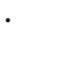 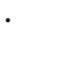 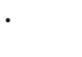 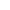 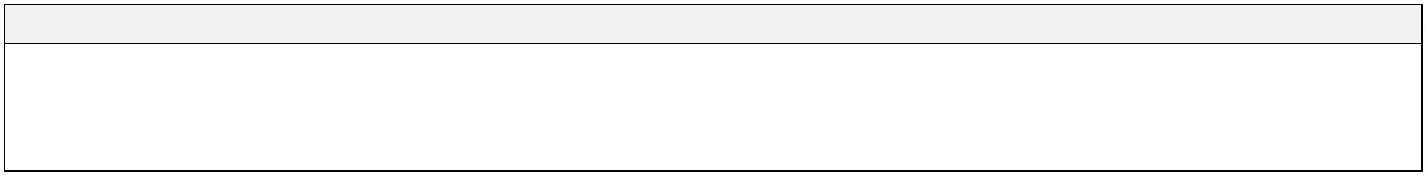 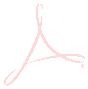 TERMO DE REFERÊNCIAAta de Registro de Preço 01/20241. Objeto: Registro de Preço para contratação de empresa fornecedora de materiais dehigiene para as Unidade do IGH GO.1.1 HEAPA – Hospital Estadual de Aparecida de Goiânia Caio Louzada – CNPJ:11.858.570/0004-861.2 HEMU – Hospital Estadual da Mulher – CNPJ: 11.858.570/0002-141.3 HEMNSL – Hospital Estadual e Maternidade Nossa Senhora de Lurdes – CNPJ:11.858.570/0005-6723. Justificativa: A contratação da empresa visa atender as necessidades das Unidadessupracitadas, relativas ao fornecimento de matérias de higiene.. Quantidade estimada.MÉDIA MENSALTOTAL258CódProdutoUnidadeHEAPAHEMUHEMNSL13730 ALCOOL EM GEL 70% - 800 MLUNIDADE1206518PAPEL HIGIENICO BRANCO ROLO C/ 300M X 10CM1703 PREMIUMUNIDADE4605501041.264PAPEL TOALHA BRANCO 22X20 CM PCT COM 25044035 FOLHASUNIDADEUNIDADE5.5004606.4003001.8002415.80088446534 SABONETE EM ESPUMA C/VALVULA REFIL 700MLQUANTIDADE DE DISPENSER POR COMODATOCódProdutoUnidadeHEAPAHEMUHEMNSL TOTALPAPEL HIGIENICO BRANCO ROLO C/ 300M X 10CM1703 PREMIUMUNIDADEUNIDADE8212424230PAPEL TOALHA BRANCO 22X20 CM PCT COM 2504035 FOLHAS4417918222424657554604836534 SABONETE EM ESPUMA C/VALVULA REFIL 700ML UNIDADE3.1Quantidade supracitada é estimada podendo variar conforme demanda.4. No julgamento das propostas, atendidas as condições prescritas neste Termo deReferência, será vencedora do certame, a proposta que apresentar o Menor ValorGlobal.1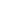 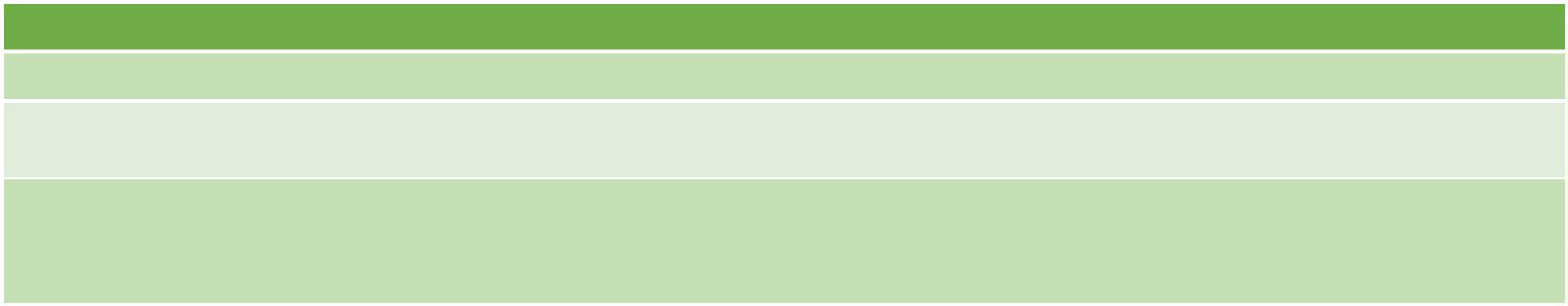 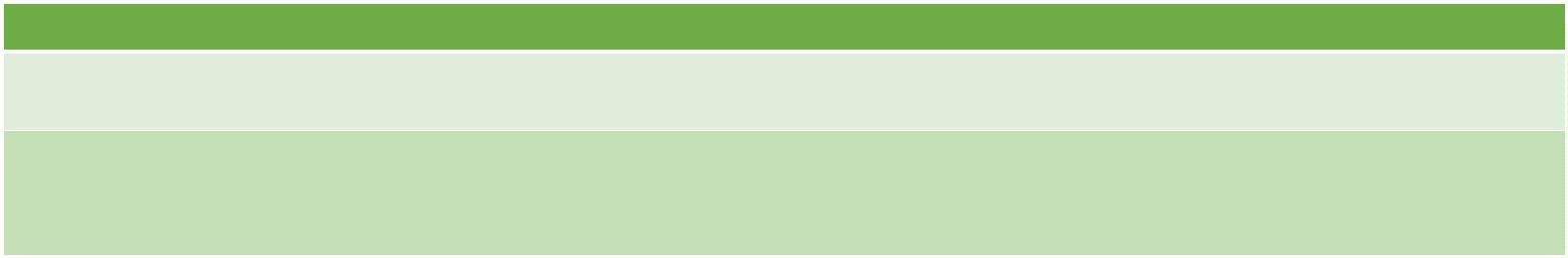 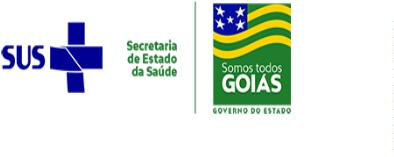 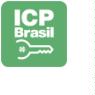 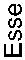 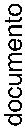 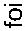 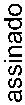 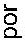 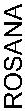 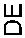 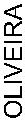 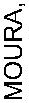 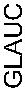 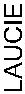 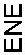 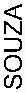 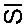 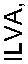 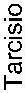 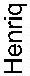 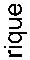 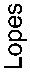 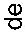 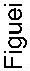 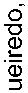 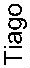 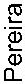 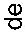 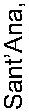 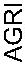 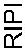 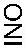 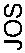 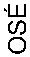 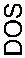 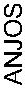 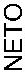 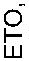 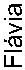 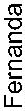 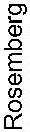 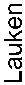 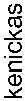 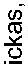 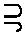 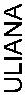 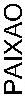 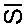 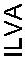 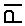 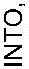 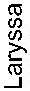 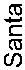 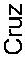 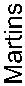 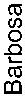 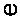 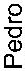 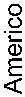 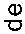 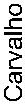 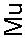 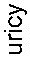 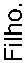 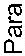 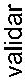 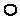 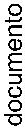 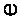 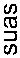 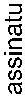 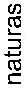 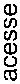 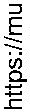 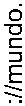 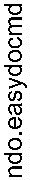 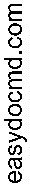 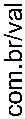 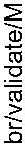 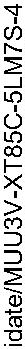 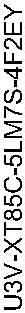 TERMO DE REFERÊNCIA5. Os valores indicados na cotação serão fixos e irreajustáveis pelo prazo de 12 (doze)meses, ficando o fornecedor obrigado a entregar os produtos conforme solicitação doIGH, considerando as especificações do item 3.67. A vigência do Registro de Preço será de 12 meses, a contar da data de autorização defornecimento.. Local de entrega: os produtos solicitados deverão ser entregues, nas respectivasUnidades, conforme demanda:7777.1 Hospital Estadual de Aparecida de Goiânia Caio Louzada – HEAPA, localizado emAv. Diamante, s/n - St. Conde dos Arcos, Aparecida de Goiânia - GO, 74969-210..2 Hospital Estadual da Mulher – HEMU, localizado em R. R-7, s/n - St. Oeste,Goiânia - GO, 74125-090..3 Hospital Estadual e Maternidade Nossa Senhora de Lurdes – HEMNSL, localizadoem R. 230, S/N - Vila Jaragua, Goiânia - GO, 74655-130.4 Fornecedor deverá realizar a entrega dos itens no período compreendido entre as8h00min e as 16h30min, de segunda-feira a sexta-feira;89. Prazo de entrega: os materiais deverão ser entregues em até 05 dias corridos, acontar do envio da Ordem de Compra – OC pelo IGH;. Especificações para o fornecimento do objeto:9.1 O faturamento deverá ser 30 dias após a emissão da Nota Fiscal.9.2 Os produtos com avarias deverão ser trocados, sem prejuízos ao Instituto.9.3 As notas fiscais devem ser emitidas para cada Unidade demandante.10.No corpo da nota fiscal deve conter o número do pedido e contrato degestão darespectiva Unidade:1110.120.2HMI/IGH Contrato de Gestão Nº131/2012-SES/GO 14° Termo Aditivo ( Vigência3/12/2022 a 22/12/2023)HUAPA/IGH Contrato de Gestão Nº 096/2016-SES/GO – 9° Termo de Aditivo (Vigência 22/09/2022 a 21/09/2023)0.3HEMNSL/IGH Termo de Transferência Nº 001/2013-SES/GO – 11° Termo de Aditivo (Vigência 22/09/2022 a 21/09/2023).2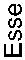 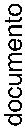 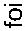 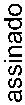 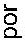 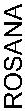 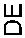 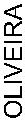 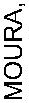 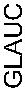 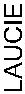 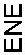 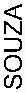 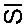 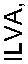 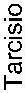 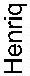 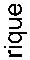 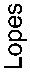 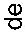 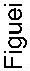 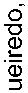 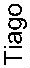 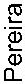 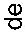 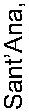 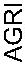 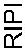 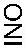 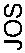 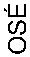 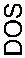 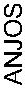 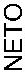 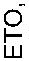 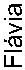 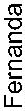 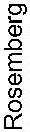 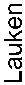 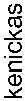 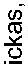 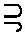 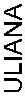 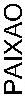 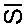 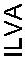 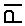 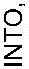 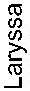 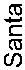 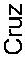 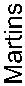 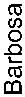 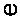 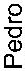 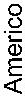 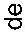 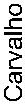 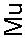 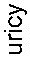 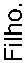 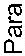 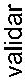 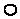 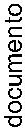 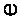 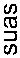 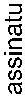 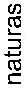 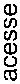 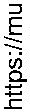 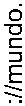 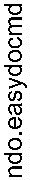 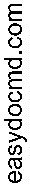 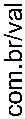 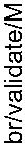 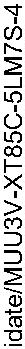 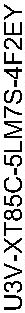 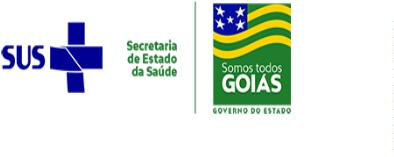 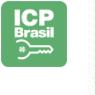 TERMO DE REFERÊNCIA11.Documentos de qualificação do fornecedor11.1 No momento da cotação, o interessado deverá apresentar os seguintesdocumentos:1111.1.1 Contrato social e documento de identificação do sócio/representante legal;1.1.2 Cartão CNPJ;1.1.3 Certidões de regularidade perante as Fazendas Municipal, Estadual eFederal, FGTS e CNDT;12.Disposições específicas12.1 As Unidades emitirão Ordem de Fornecimento relacionando os itens de suanecessidade, conforme sua demanda, respeitando pedido mínimo de 50% daestimativa mensal informada no item 3 deste Termo de Referência.12.2 A critério da unidade, poderá ser requerido o envio de amostra para análise econferência de sua conformidade;12.3 A unidade não ficará obrigada a adquirir o total de materiais previstos no item03 – Quantidade Estimada, sendo os quantitativos ali indicados simplesestimativasde consumo;12.4 Os valores cotados deverão incluir todas as despesas de transporte, tributos,frete, carregamento, descarregamento e outros custos decorrentes direta eindiretamente do fornecimento do objeto solicitado.Goiânia/GO,11 de Janeiro de 2024Assinado eletronicamente por:ROSANA DE OLIVEIRA MOURACPF: ***.700.225-**Assinado eletronicamente por:GLAUCIENE SOUZA SILVACPF: ***.818.031-**Assinado eletronicamente por:Tarcisio Henrique Lopes de FigueiredoCPF: ***.095.297-**Assinado eletronicamente por:Tiago Pereira de Sant’AnaCPF: ***.813.245-**Data: 11/01/2024 16:26:26 -03:00Data: 11/01/2024 16:27:53 -03:00Data: 11/01/2024 16:31:07 -03:00Data: 11/01/2024 16:41:36 -03:00CoordenaçãoAssinado eletronicamente por:AGRIPINO JOSÉ DOS ANJOS NETOCPF: ***.325.655-**Assinado eletronicamente por:Pedro Americo de Carvalho Muricy FilhoCPF: ***.651.885-**Data: 12/01/2024 14:36:27 -03:00Data: 11/01/2024 17:27:34 -03:00Gerências OperacionaisAssinado eletronicamente por:Assinado digitalmente por:JULIANA PAIXAO SILVA PINTOCPF: ***.416.325-**Assinado eletronicamente por:Laryssa Santa Cruz Martins BarbosaCPF: ***.971.844-**Flávia Fernanda Rosemberg LaukenickasCPF: ***.329.115-**Data: 12/01/2024 14:35:09 -03:00Certificado emitido por AC SOLUTIMultipla v5Data: 11/01/2024 17:41:10 -03:00Data: 12/01/2024 13:26:22 -03:00Diretorias3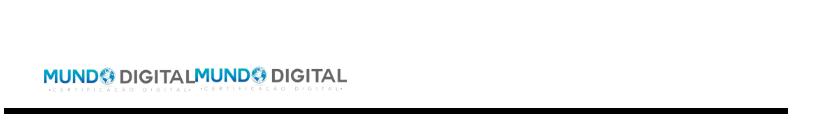 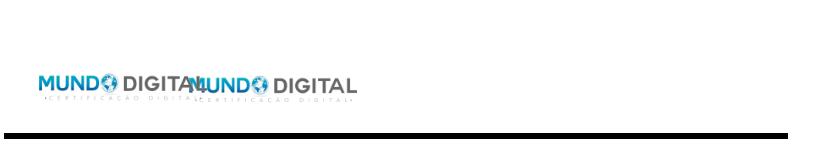 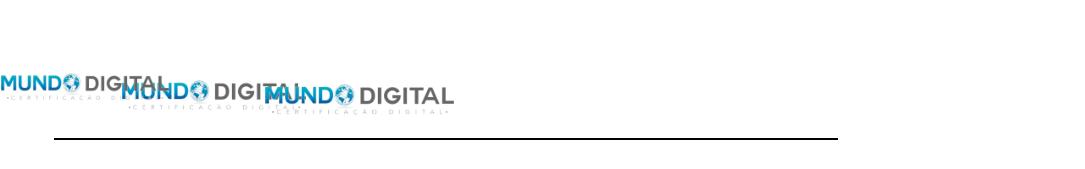 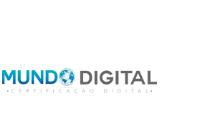 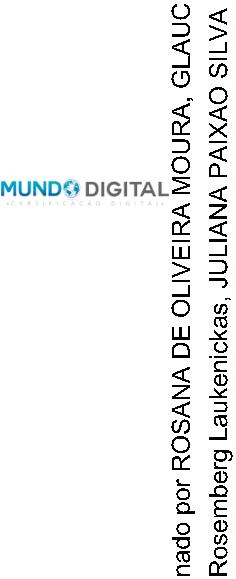 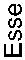 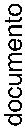 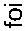 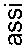 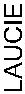 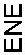 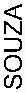 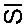 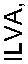 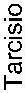 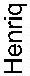 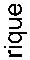 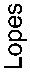 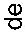 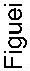 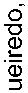 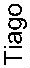 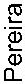 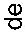 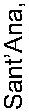 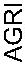 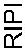 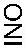 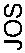 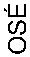 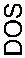 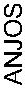 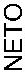 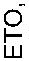 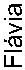 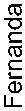 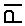 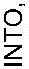 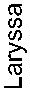 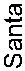 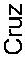 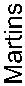 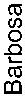 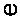 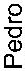 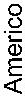 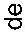 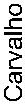 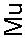 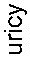 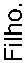 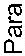 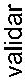 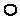 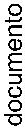 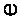 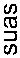 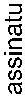 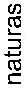 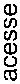 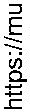 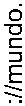 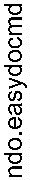 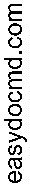 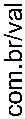 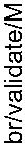 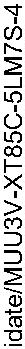 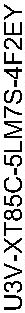 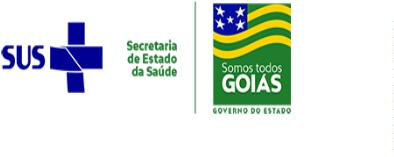 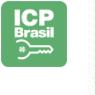 MANIFESTO DEASSINATURASCódigo de validação: MUU3V-XT85C-5LM7S-4F2EYEsse documento foi assinado pelos seguintes signatários nas datas indicadas (Fusohorário de Brasília):ROSANA DE OLIVEIRA MOURA (CPF ***.700.225-**) em 11/01/2024 16:26 -Assinado eletronicamenteEndereço IPGeolocalizaçãoLat: -16,677251Long: -49,279464177.11.151.75Precisão: 14 (metros)Autenticaçãorosana.moura@igh.org.br (Verificado)LoginGLAUCIENE SOUZA SILVA (CPF ***.818.031-**) em 11/01/2024 16:27 -Assinado eletronicamenteEndereço IPGeolocalizaçãoLat: -16,796384Long: -49,277262167.249.248.58Precisão: 7423 (metros)AutenticaçãoLoginglauciene.silva@igh.org.br (Verificado)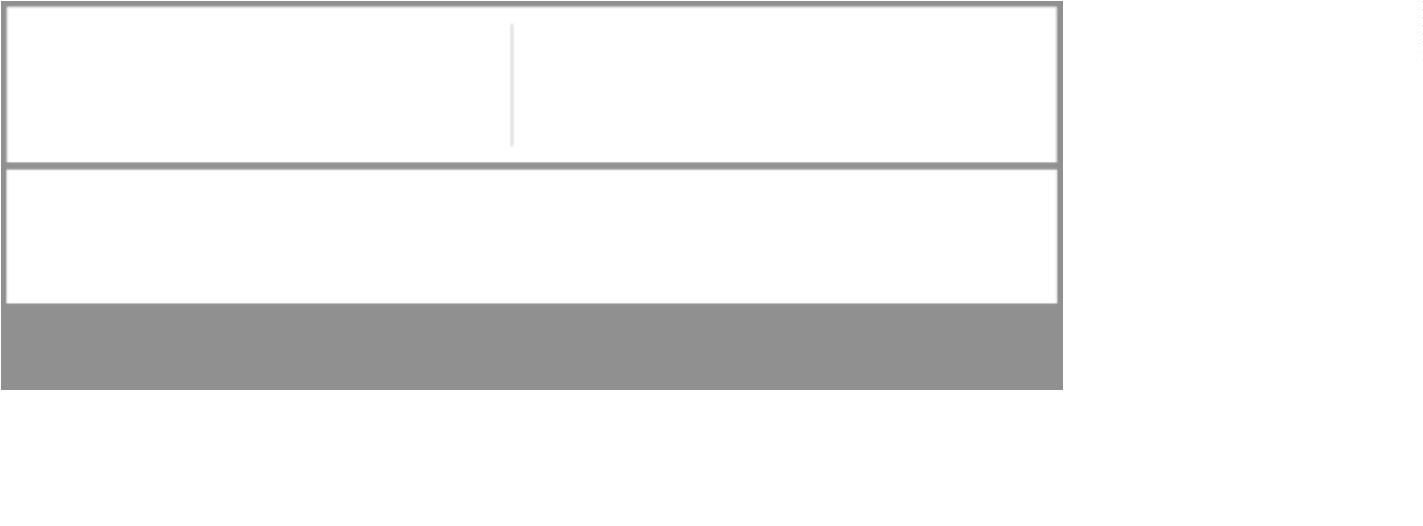 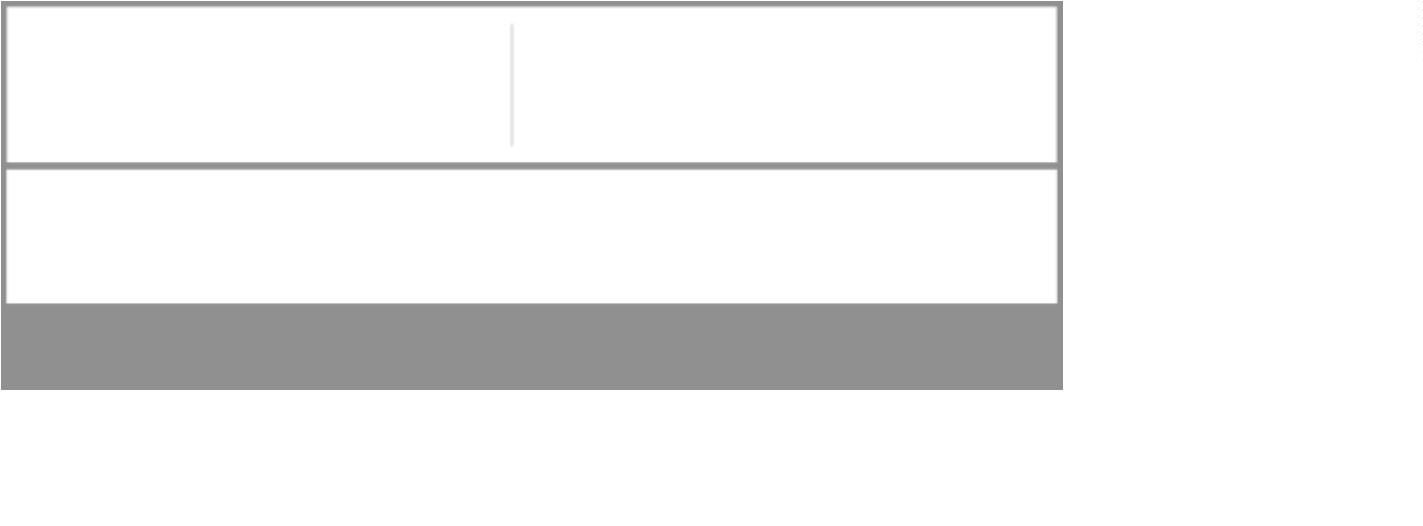 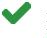 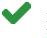 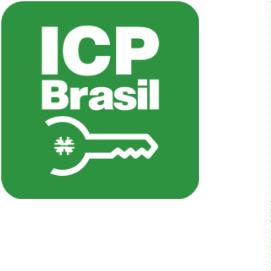 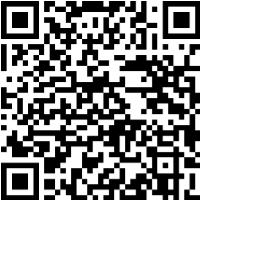 Tarcisio Henrique Lopes de Figueiredo (CPF ***.095.297-**) em 11/01/202416:31 - Assinado eletronicamenteEndereço IPGeolocalizaçãoLat: -16,673474Long: -49,291718177.11.146.74Precisão: 12076 (metros)Autenticaçãoalmox.hemu@igh.org.br (Verificado)LoginTiago Pereira de Sant’Ana (CPF ***.813.245-**) em 11/01/2024 16:41 - AssinadoeletronicamenteEndereço IPGeolocalização177.11.149.2Não disponívelAutenticaçãoEmail verificadoalmox.nsl@igh.org.brAGRIPINO JOSÉ DOS ANJOS NETO (CPF ***.325.655-**) em 11/01/202417:27 - Assinado eletronicamenteEndereço IPGeolocalizaçãoLat: -16,816697Long: -49,278717167.249.248.58Precisão: 11 (metros)AutenticaçãoAGRIPINO.NETO@IGH.ORG.BR (Verificado)LoginFlávia Fernanda Rosemberg Laukenickas (CPF ***.329.115-**) em 11/01/202417:41 - Assinado eletronicamente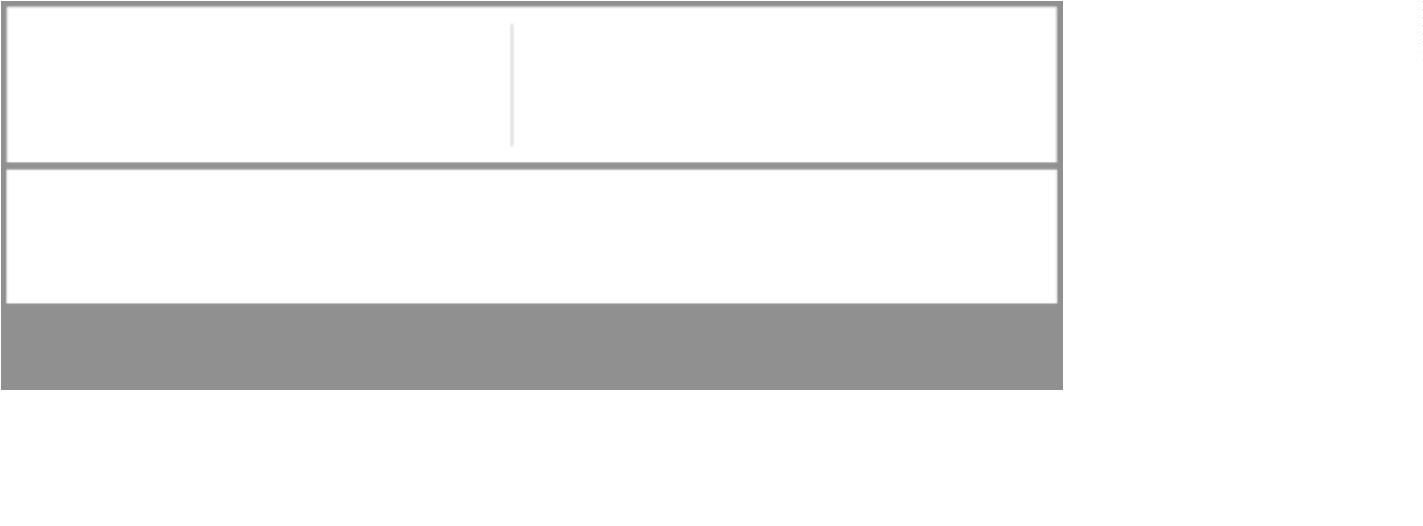 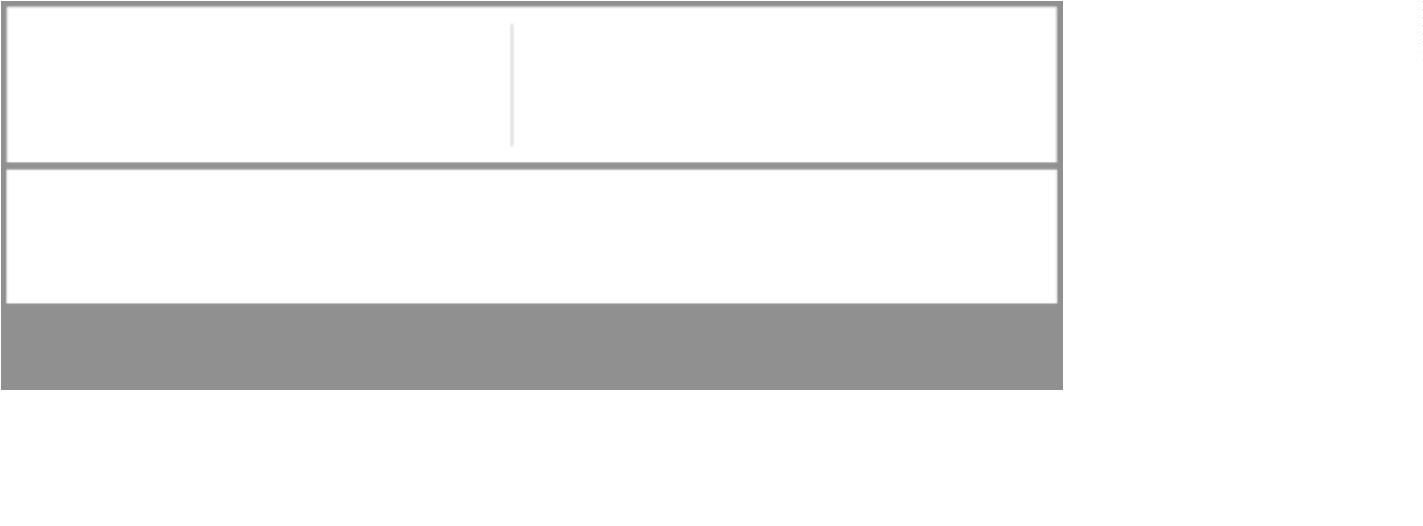 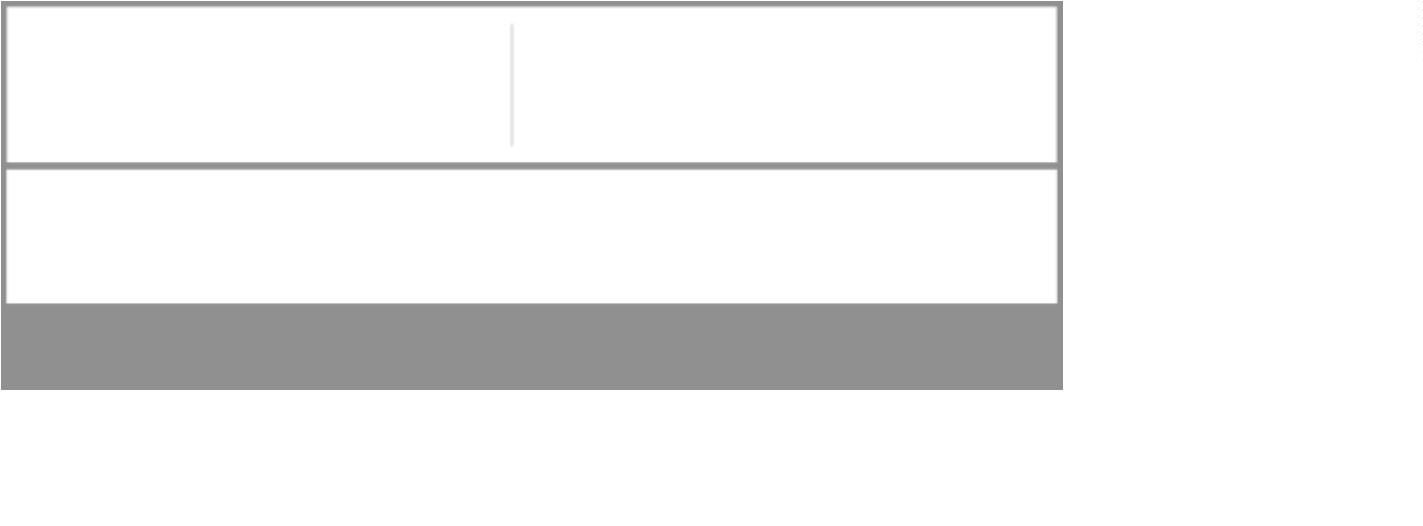 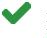 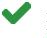 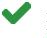 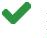 Endereço IPGeolocalização167.249.248.58Não disponívelAutenticaçãoflavia.rosemberg@igh.org.br (Verificado)LoginJULIANA PAIXAO SILVA PINTO (CPF ***.416.325-**) em 12/01/2024 13:26 -Assinado com certificado digital ICP-BrasilLaryssa Santa Cruz Martins Barbosa (CPF ***.971.844-**) em 12/01/2024 14:35-Assinado eletronicamenteEndereço IPGeolocalização167.249.250.206Não disponívelAutenticaçãolaryssa.santacruz@igh.org.br (Verificado)LoginPedro Americo de Carvalho Muricy Filho (CPF ***.651.885-**) em 12/01/202414:36 - Assinado eletronicamenteEndereço IPGeolocalização179.185.77.18Não disponívelAutenticaçãopedro.muricy@igh.org.br (Verificado)LoginPara verificar as assinaturas, acesse o link direto de validação deste documento: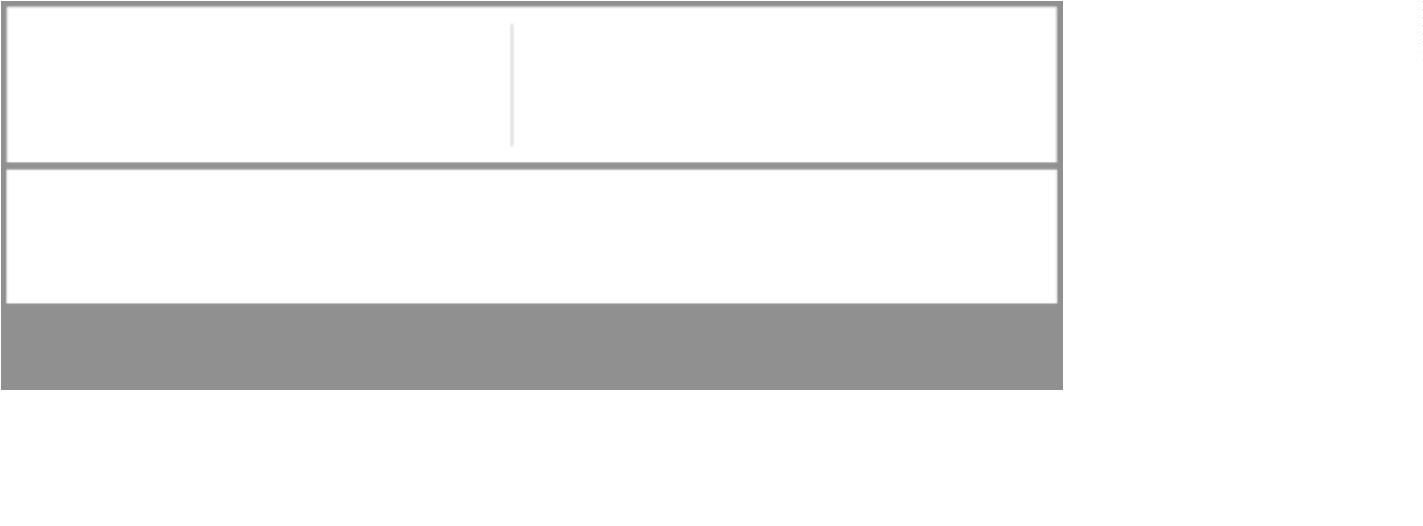 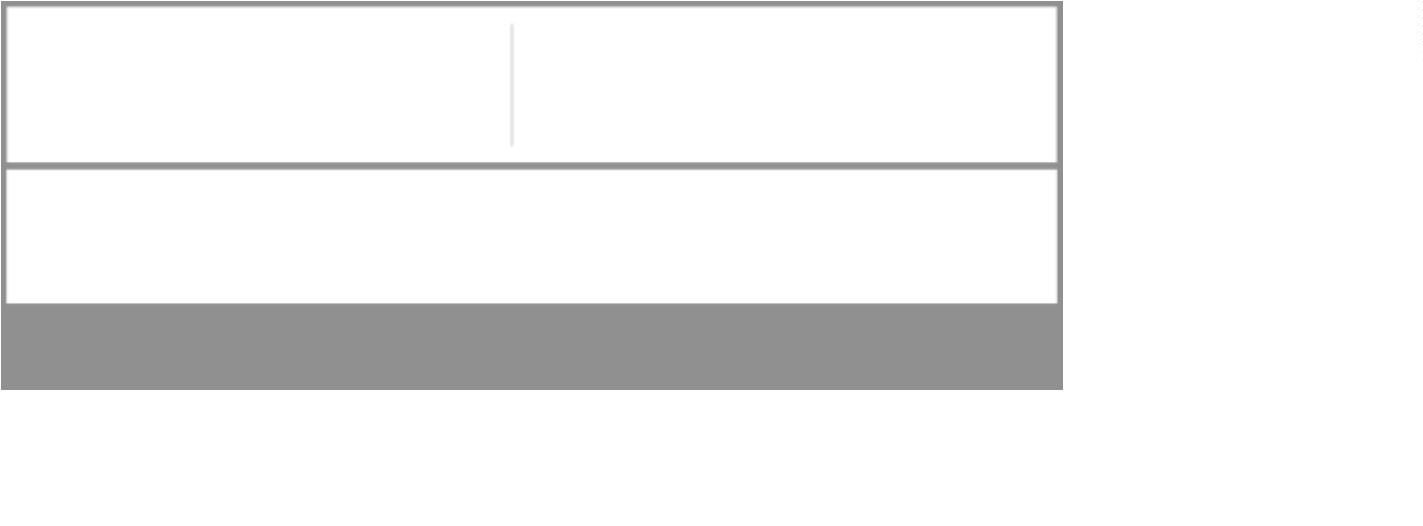 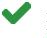 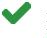 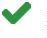 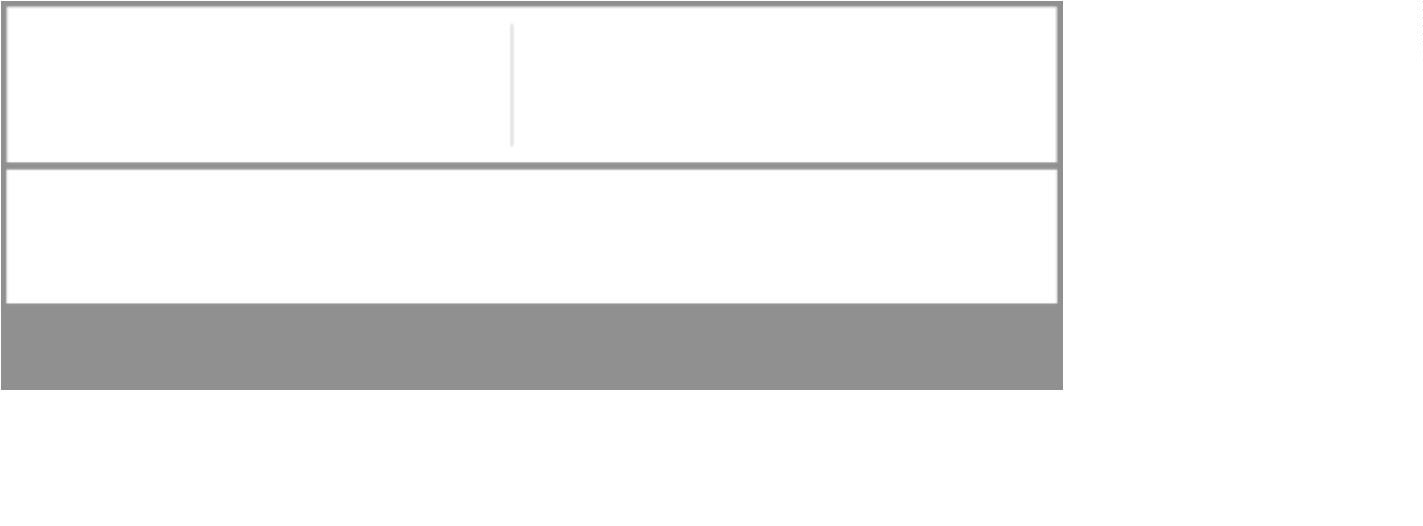 https://mundo.easydocmd.com.br/validate/MUU3V-XT85C-5LM7S-4F2EYOu acesse a consulta de documentos assinados disponível no link abaixo e informeo código de validação:https://mundo.easydocmd.com.br/validate